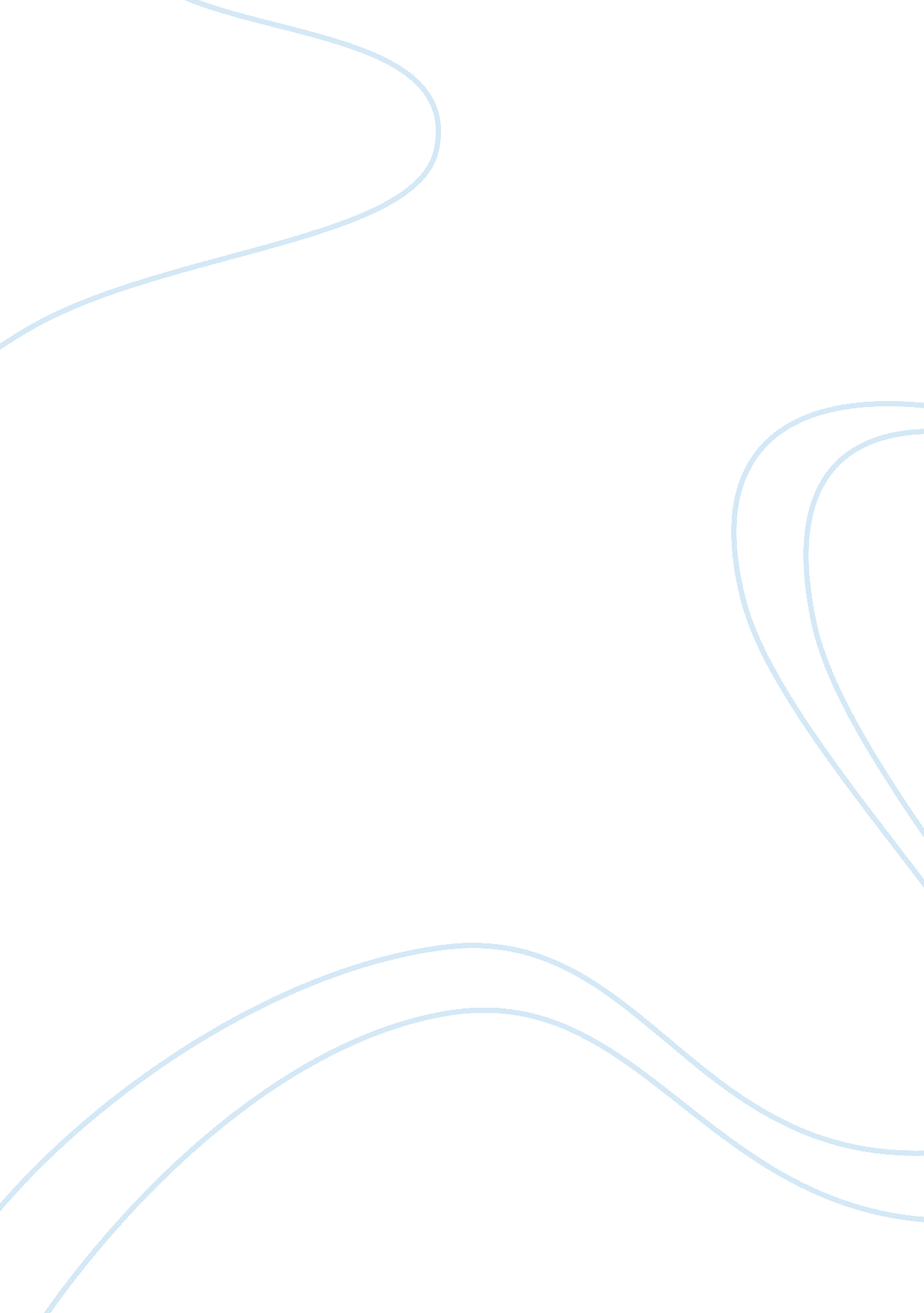 Athens vs. spartaCountries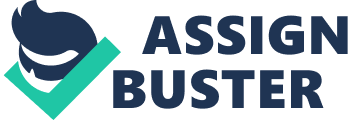 Have you ever wondered what it would be like to live in one of the two strongest empires 2, 500 years ago? Athens and Sparta were the most powerful empire and city- states in Greece 2, 500 years ago. They both shared many of their beliefs and heroes, but they were very different when it came to their government. Athens had a democracy and trade while Sparta was a military state and its focus was training the people for war. Sparta was a better place because the women had more freedom, they were prized for reproduction, and they did not have to worry about raising their hildren after age eight because they had to go off to the military. I would rather live in Sparta because women had more freedom and independence, there was a strong sense of security and theyre government was very well protected, and women were prized and their women's fitness was priority. In Sparta, the women had so much more freedom than the women in Athens. The Athenian women had to stay home and do what the man said and do all the work around the house (F). Their women were treated like children and many times the women were expected to be timid and earful (E). On the other hand, in Sparta, the women could take legal action under the supervision of a male guardian. They were prized for reproduction, women owned two-fifths of the land and they did not have to take care of their babies for long. The women only had to take care of healthy children for about 7 years then they would get taken away to the military (B). Also, they could own land and hire people to work for them. I like this way of living better than Athens because l, personally, like being ndependent and knowing that I can do things on my own. Second, Sparta was a better place to live because they had a very strong government and sense of security. The military in Sparta was very strong and they won many of their battles. Spartan women when handing their son or husband a shield would say " Come back with your shield, or on it. " Since the men had been trained they knew how to fight and they knew good strategies to help them fight. The two kings of Sparta led the military into battle when it was time. I would like to live ere because I know that if the city-state were attacked, the military would know how to defend the city and keep us safe. Next, Sparta was a better place to live because the women were somewhat important in society. In Sparta, the women were prized for their reproduction (B). If the women did not reproduce, they would not have any new people to go into the military. After seven years a woman would give her child to men who trained him for the military so he could grow up and serve for them (B). When the child became even or eight years they no longer had to worry about child care or the usual eighteen plus years of care that usually happens today. In addition, since women could do as much as the men, they spent time exercising and training for battle even though they could never fght. They would learn battle strategies Just like the men in Sparta and they would stay fit in the process. The women also believed in staying fit because if they were fit then the chance of them having a healthy child was increased. I believethis was important because for me, I like being athletic. I don't think I could sit around and care for a child for many years and Just clean around the In conclusion, I think Athens could have been an okay place to live, but I think the women Just were not treated fairly. I would rather live in Sparta because the women were prized for their reproduction, they stayed fit, they were given more freedom, they were independent, and there was a strong sense of security and a strong and powerful government. I picked Sparta because it fits me best because I am athletic, independent, and I don't like to be treated like dirt. 